Пережимной клапан. Серия VMP-BLACKКОРПУС - POM-C ЧЕРНЫЙ, МАНЖЕТА - НАТУРАЛЬНЫЙ АНТИАБРАЗИВНЫЙ КАУЧУКМанжета: натуральная резина антиабразивная, натуральная резина пищевая, устойчивая к воздействию высоких температур натуральная резина, неопрен, EPDM, EPDM пищевой, витон, силикон, нитрил, нитрил пищевой, бутил, гипалонДавление управления: : на 2 - 3,5 бара выше давления потокаРабочее давление: 0 - 6 барПрисоединение: резьбовое, Ду10, Ду15, Ду20, Ду25, Ду32, Ду40, Ду50.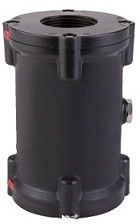 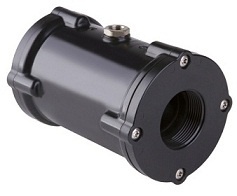 